Reed’s SquareReed thinks that the area of the square is 28 square inches because 7 x 4 = 28. 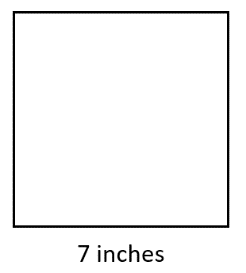 Part A Explain why Reed’s thinking is incorrect. Enter your explanation and answer below.Part BFind the correct area of the square using an equation.Enter your answer and equation below.. 